Publicado en  el 21/02/2017 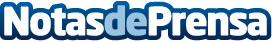 Las mujeres catalanas son las que más esperanza de vida tienen en EuropaLes dones catalanes, les europees amb més esperança de vidaDatos de contacto:Nota de prensa publicada en: https://www.notasdeprensa.es/las-mujeres-catalanas-son-las-que-mas_1 Categorias: Sociedad Cataluña http://www.notasdeprensa.es